Registration Form of ICRCE 2024 (Listener)February 24-26, 2024Tokyo University of Science, Japanhttp://icrce.org/Personal Information Registration Fee  Note: Listener: participating in the conference only with neither presentation nor paper publication.Payment Method  Online Paymenthttp://confsys.iconf.org/online-payment/18130  Please fill in the E-mail and Confirmation Number after paying.PaypalAccount: pay@academic.net
Please fill in your information after bank transfer. Please note that the commission for PayPal is 30 USD, so if the registration fee is 300 USD, please pay 330 USD.
Please fill in your information after bank transfer. Accommodation:The registration fee doesn't include the accommodation. You are suggested to make the room reservation as earliest as you can, by Booking.com or Agoda, etc.Refund:If the participants request cancellation and refund due to personal reasons, the following refund policy applies.* 60 days ahead of the conference: 70% of payment refund * 30-60 days ahead of the conference: 50% of payment refund * Within 30 days ahead of the conference: no refundCancellation and refund request must be made formally via email* The organizing committees reserves the right to change the dates and place of the conference due to force majeure.* The losses thus incurred from the force majeure events shall not be liabled and refunds policy shall not apply as well.Property Safety:Please wear your delegate badge for all the conference activities. Lending your participant card to others is not allowed.Please take good care of your valuables at any time during the conference.Declaimer: The conference organizer does not assume any responsibility for the loss of personal belongings of the participants.PLEASE RETURN the completed Registration Form and Payment Proof to icrceconf@126.com before Feb 15, 2024. 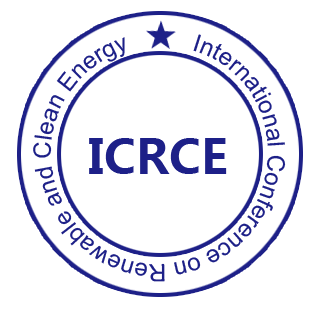 Sincerely,Organizing Committees of ICRCE 2024http://icrce.org/        Tokyo, JapanFirst Name:First Name:Family Name:Family Name:Position:  Professor/ Associate Professor/ Assistant Professor/ Lecturer/ Ph.D Candidate/ Postgraduate/ etc...Position:  Professor/ Associate Professor/ Assistant Professor/ Lecturer/ Ph.D Candidate/ Postgraduate/ etc...Position:  Professor/ Associate Professor/ Assistant Professor/ Lecturer/ Ph.D Candidate/ Postgraduate/ etc...(one-inch photo)Organization or University:Organization or University:Organization or University:(one-inch photo)Research Area:Research Area:Research Area:Research Area:Country: Email:Email:Email:Mobile:Telephone:Telephone:Telephone:Special Needs or Dietary Requirements: Vegetarian □   Muslim □    Other (please specify):Special Needs or Dietary Requirements: Vegetarian □   Muslim □    Other (please specify):Special Needs or Dietary Requirements: Vegetarian □   Muslim □    Other (please specify):Special Needs or Dietary Requirements: Vegetarian □   Muslim □    Other (please specify):Invoice Title:Invoice Title:Invoice Title:Invoice Title:One Day Tour:     Yes □       or        No □One Day Tour:     Yes □       or        No □One Day Tour:     Yes □       or        No □One Day Tour:     Yes □       or        No □TypeRegistration FeeStudents/Committees300 USDRegular Participants380 USD Tour150 USDTotalE-mail: Confirmation Number:Remittance NameRemittance AmmountRemittance Email AddressTransaction ID Remittance Date